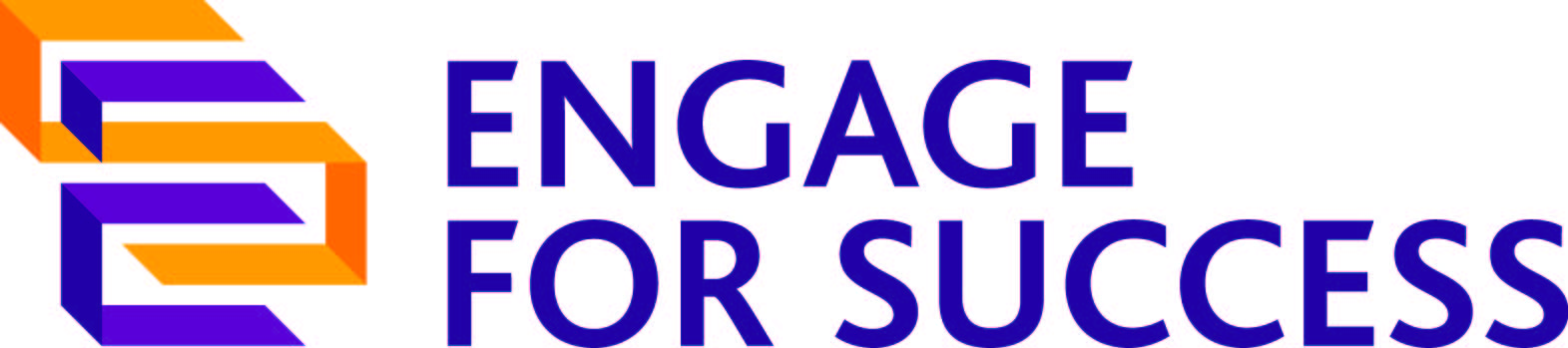 We would like to invite you to join an Engage for Success Regional Practitioner Group Event, in xxxxxxx. The event is FREE OF CHARGE and will provide opportunities to network with like-minded practitioners, share ideas, case studies and good practice around and across the regions. The event will offer the opportunity to learn more about the plans of the Engage for Success movement, the chance to network and self-help with your peers and the ability to get involved in shaping the regional network in your area.Made up of practitioners, we want to grow a movement of like-minded teams and individuals from across the UK to advance the understanding, development and deployment of employee engagement in all our workplaces in support of sustained high performance and service delivery. The network will be open to everyone with an interest in taking engagement approaches forward in their place of work – whether from an HR, OD, communications or operational background. We welcome participation from UK-based private, public and third sector organisations, from SMEs to FTSE 100 companies, local to national public services. Events are planned throughout the UK and we are always on the look out for people willing to run one in their area - do contact us at practitioners@engageforsuccess.org if you are interested.
VenueThe event is kindly hosted by Your Company, at Your AddressYou can register for the event by {email/weblink}
Further agenda details and reporting instructions will be sent to attendees shortly before the event. Registration with tea/coffee starts at xxxxx with the event starting at xxxxx.


For further information about Engage For Success, please go to the website atwww.engageforsuccess.org or contact practitioners@engageforsuccess.org